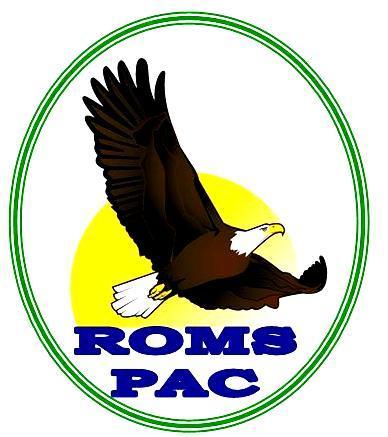 ROYAL OAK MIDDLE SCHOOLPAC Meeting MinutesWednesday, January 20, 7:00pmPresent: Co- Presidents: Luanne Richardson and Lena Palermo (also Co-Grade 8 Liaison), Treasurer: Don Mellings, Volunteer Coordinator, Fundraising & Co-Grade 8 Liaison:  Courtney Lloyd, Grants: Jill Shaw, Communications: Jen Snow, Secretary: Jenny Eastman, Member at Large: Lunch Program - Jen Furtado. 26 current ROMS families were represented. Regrets: COPACS Rep : Julia Roemer, Member at Large: Tynke Landsmeer, , Member at Large: Lunch Program - Elisa Greenway.Staff: Principal - Karen MacEwanTerritorial Acknowledgment: We acknowledge and thank the W̱SÁNEĆ people on whose traditional territory we live, learn, and teach. The W̱SÁNEĆ people have lived and worked on this land since time immemorial.Guest Speakers: Kelly de Klerk & Aaron Buckham - VPs Claremont Secondary “Transition from Grade 8 to Claremont” Lots of information coming soon for students and families. Keep an eye on Claremont website. ROMS will also send out info. Thursday, February 4 – Claremont Course Selection Book will be live on the website.Administration Report – Karen MacEwan The District has done a review of Polices and Administration Procedures. This was last done in 2007, needed to align with District’s current Strategic Plan. New Strategic Plan will be done in 2022. Result of the review are the new Board Policy Handbook and Administrative Procedures Manual. It covers everything from the role of the superintendent, parent volunteer drivers, & administering medication.Details on District website. Jan/Feb are very much curriculum focused– much learning takes place these two months.Grade 8 Leadership group organizing Friday, January 29 as “Jersey Day” with sports themed Kahoot for all classes to play.There is a ProD day in February and also Family Day – 4 day weekend, Friday, Feb 12 – Monday, Feb 15Pink Shirt Day at end of February (Feb 24) – focusing on school goal of compassion.Foundation Skills Assessment (FSA) tests for Grade 7s have been delayed by Ministry of Education – will now be given end of February.Approval of Minutes and AgendaMotion to approve the November minutes by Jenny, seconded by Jill. CARRIEDMotion to approve the agenda by Jill, seconded by Unnika. CARRIEDPresident’s Report – Luanne & LenaHeld an executive meeting at 6:30 this evening.Looking for speakers for future PAC meetings. Send ideas to PAC email on ROMS website. February or April meeting will have police school liaison officer to speak.Holiday themed Kahoot we ran for student sand families in December was very well attended and lots of fun. Planning to do another one in April. Distributed funds for all approved fall teacher requests, will ask teachers for their new requests.Lunch program for students in need is being well supported by families who have signed up to drop off purchased baked good. Treasurer’s Report/Teacher Requests - Don MellingsUpdated budget presented – funds are in good shape for remainder of the year and meeting teacher request needs as well as leaving funds for start of next school year. General Account Balance: $13,488.70, Gaming Account Balance: $22,555.37, Float (cash on hand): $150.00Total Assets: $26,194.07COPACS Report Meets the first Thursday of every month, Julia attends for ROMS, all are welcome. Last meeting was January 14. For detailed information see COPACs website https://copacs.sd63.bc.ca and meeting minutes.Director of Instruction for Saanich Schools – Carly Hunter: Remote learning will continue. Every 6 weeks or so there is an option to opt in or out. remote learning will continue as demand remains. Trying to stay flexible. There is no plan in place to offer remote learning in September. Students enrolled in SIDES or remote learning do not lose their spots in the in-class school.Marie Fish, Kelset PAC president: organized a food security presentation, provided research, stats and noted need for food security program locally.  Noted there was no common body for food security issues.  The group are trying to get in front of the right people to change that.  Considering what a sustainable, successful food program would look like for SD63.  Adam Olson & Lana Popham cited some examples where organized food programs are working well.  Parkland Principal  - Lizanne Chicanot: presented on the International Baccalaureate Diploma program available for Grade 11 & 12 students at Parklands Secondary.  It is a rigorous program for driven students looking for a challenge.  Can count as 1st year university credits and is beneficial for international university applications.  See www.parklandib.caDistrict Treasurer - Jason Read: presented the school board budget report, with a decrease  of 300 in-class students below forecast and a 300% increase in SIDES it has been difficult to anticipate spending this year.  Funding is enrollment based so that was difficult to anticipate this year.  The good reserve built up last year was quickly depleted and board anticipates they will need to be more conservative going into next year than in the past.David Eberwein -Superintendent/ CEO Saanich School District:  receiving much pressure for hot lunch programs however currently it has been deemed not possible while trying to balance risks.  Less visitors to schools is better. Considering September course planning.  Some courses are better suited to the updated schedules. Considering new resources that worked well this year. Saanich is welcoming +/-50 new international students in the next month.  Same protocol applies to students as other international travel. Nola Silzer -School Trustee: presented strategic planning in progress due to COVID the current plan is being extended to June 2022.  Consultations for new plan will be happening with stakeholders (such as COPACS) soon.  The strategic plan identifies & focuses on 6 priorities.Don Peterson - Representative from Saanich Teachers Association: notes the Teacher’s Associations opposition to the FSA (Foundation Skills Assessment) as it is not a reliable method to measure individual progress and is used by 3rd parties to rank schools. FSA’s are written in Grade 4 & 7. Reminder that anyone has the right to withdraw.Ryan Lacasse -School Board Manager of Health & Safety: noted a deal is in the works for bulk orders from Total Prepare to order emergency supplies that PACs can order from with a discount.  Refer to attached pdf for product options and discounts.Next Meeting:  Feb 11th via MS Teams.  Login info is on the COPACS website.  James Taylor -Board Committee Rep: general update, $40,000 was allocated to computers for remote learning.  Recommendation to up to $100,000, goal to increase outreach (particularly to 1st nations communities). Brick & mortar schools have been overstaffed due to unknown and ever changing enrollment.  Weighs on the budget. White Rd. property  - new childcare facility in consideration.  Recommendation to get zoning despite no funding currently available. Grade 8 Farewell Update Hoodie have been distributed to Grade 8s who ordered.Grade 8 baby photos still needed for yearbook – please send in ASAP!Challenging to know what may be possible for Grade 8 farewell celebration in June. Lena and Courtney will meet with Karen. Follow up on last year’s Grade 8 funds still on the budget to be reviewed at a future PAC meeting.ACTION: Lena and Courtney will call a meeting for all interested Grade 8 families once they have guidance about what sort of Grade 8 farewell celebration may be possible.Fundraising Report Dielman’s and Purdy’s were very successful. Raised ~$1500 with Dielman’s wrapping paper and ~$1100 with Purdy’s Chocolate. Thanks to Courtenay and Elisa for their excellent pick up system for families to collect orders in a COVID safe manner. Easter Purdy’s order forms coming out soon. Thanks to Karen and office staff who help with distribution of the ordered items.Meeting adjourned at 8:16 pm: moved by Don, seconded by Jen. CARRIEDOngoing FundraisingPeninsula Coop Number: (58597) Put this number in your phone and don't forget to use it when you pay at the gas station or grocer.Country Grocer receipts: Save your receipts as PAC can earn gift cards to Country Grocer. The collection envelope is hanging by the PAC Bulletin Board at school.COBS bread: PAC participates in the COBS bread fundraising program. Mention Royal Oak when you go in and 5% will go back to our school with every purchase.Next PAC General Meetings: Wednesday, February 17, 7pm – online, Zoom link to be sent out